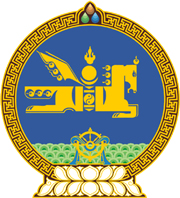 МОНГОЛ  УЛСЫН  ХУУЛЬ2018 оны 02 сарын 02 өдөр				                       Төрийн ордон, Улаанбаатар хотХУУЛЬ ХҮЧИНГҮЙ БОЛСОНД ТООЦОХ ТУХАЙ 1 дүгээр зүйл.2017 оны 04 дүгээр сарын 14-ний өдөр баталсан Нийгмийн даатгалын сангаас олгох тэтгэвэр, тэтгэмжийн тухай хуульд өөрчлөлт оруулах тухай, Нийгмийн халамжийн тухай хуульд өөрчлөлт оруулах тухай хуулийг дагаж мөрдөх журмын тухай хуулийг хүчингүй болсонд тооцсугай. 2 дугаар зүйл.Энэ хуулийг 2018 оны 02 дугаар сарын 15-ны өдрөөс эхлэн дагаж мөрдөнө.	МОНГОЛ УЛСЫН 	ИХ ХУРЛЫН ДАРГА					       М.ЭНХБОЛД